 «УТВЕРЖДАЮ»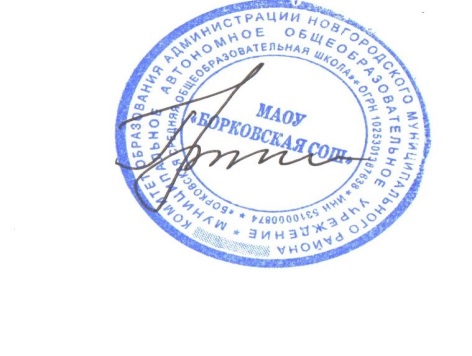 Директор школы  Гришина Н.В Гришина. от «01» сентября  2023 Расписание занятий Точка Роста на 2023-2024 учебный год (II полугодие)ПонедельникВторникСредаЧетвергПятница1Егорова А.В.14.45-15.25 (каб№2)–4 класс «Первая помощь»15.20-16.00-(каб№2)«Первая помощь»8 класс14.45-15.25(каб№2) 6 класс«Первая помощь»14.45-15.25 (каб№2)7 класс«Первая помощь»»2Перелыгина Г.В.14.00-14.40 (каб№2)3класс«Лего-конструирование»14.45-15.25 (каб№2)5 класс «Лего-конструирование»3Сергеева О.А.14.00-14.40 (каб№1)5б  класс«Занимательная информатика»13.00-13.40 (каб№1)4 класс«Компьютерная графика 14.00-14.40 (каб№1)5а  класс«Занимательная информатика» »14.00-14.40 (каб№1)5 класс«Компьютерная графика 14.00-14.40 (каб№1)2класс (каб№1)«Визуальное программирование» 13.00-13.403 класс (каб№1)«Визуальное программирование» 4Егорова В.Н.15.00-15.40Основы программирования на языке Python8-11 класс15.00-15.40Электронная газета 10 класс15.00-15.40«Стоп, кадр»8-11 класс15.00-15.40 3-D моделирование7-9 класс»15.00-15.40Электронная газета 10 класс15.45-16.20«Стоп, кадр»8-11 класс5Столярова К.Ф.14.00-14.40(каб№1)7 класс «Школьный квадрокоптер»14.35-15.15 (каб№1)7 класс «Школьный квадрокоптер»6Столярова К.Ф.15.20-16.00(каб№1)4 класс«VR реальность»14.35-15.15 (каб№1)4 класс«VR-реальность»7 Федорова А.С.15.20-16.00 (каб№2)5-8 класс«Пресс-центр»15.20-16.00 (каб№2)5-8 класс«Пресс-центр»8Андреев А.И.14.45-15.255 класс «Английский язык – новые возможности»15.30-16.005-11класс«Клуб настольных игр»14.45-15.255 класс« Шахматы»14.45-15.255 класс «Английский язык – новые возможности»15.30-16.005-11класс«Клуб настольных игр»14.45-15.255 класс« Шахматы»15.30-16.005-11класс«Клуб настольных игр»9Куропаткин А.А.14.45-15.25 (каб№2)–-5 класс «Первая помощь»14.45-15.25 (каб№2)–9-10 класс «Первая помощь10Буянов В.А.14.45-15.255-8 класс «Художественная обработка древесины»14.45-15.255-8 класс «Художественная обработка древесины»